
Pressemitteilung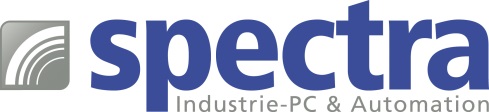 Spectra verstärkt sein VertriebsteamDie Firma Spectra GmbH & Co. KG ist bekannt als Hersteller und Anbieter hochwertiger Produkte und Lösungen für den Bereich Industrie-PC und Automation. Im gesamten DACH-Gebiet sind Vertriebsmitarbeiter vor Ort beim Kunden. Seit dem 1. Januar 2017 verstärkt Herr Kay Neuhaus dieses Vertriebsteam. Er ist für das Vertriebsgebiet Norddeutschland zuständig. Das Gebiet erstreckt sich nördlich von Bielefeld, Halle und Goslar über die Postleitzahlenbereiche 06, 10-31, 38-39. 
Herr Neuhaus verfügt auf der Soft- und Hardwareseite über umfangreiches Wissen. Tätigkeiten auch im Vertriebsaußendienst runden das Profil ab. Mit dieser Berufserfahrung bringt er die besten Voraussetzungen mit, das Vertriebsteam optimal zu ergänzen.In diesem Jahr schaut Spectra auf 35 Jahre Erfahrung in dieser Branche zurück. Das Produktportfolio reicht von eigenentwickelten Industriecomputer-Lösungen bis hin zu handverlesenen Produkten für die Mess- und Automatisierungstechnik sowie für die industrielle Netzwerktechnik. Am Standort in Reutlingen befindet sich der Hauptsitz mit einem großen Lager und der Produktion. Von hier aus bedient Spectra Kunden in ganz Europa mit dem Schwerpunkt Deutschland, Österreich und Schweiz. Zu den Kunden zählen neben vielen kleinen und mittelständischen Unternehmen auch zahlreiche namhafte Großunternehmen aus nahezu allen Branchen. Wörter: 	182
Zeichen:	1385 (mit Leerzeichen)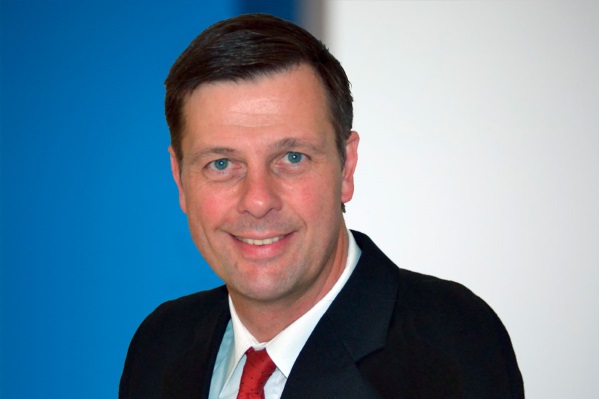 Bild: Spectra_Vertrieb_Nord.jpgAnsprechpartner PR: Jacqueline Nedialkov Tel.: +49 (0) 7121 14321-32E-Mail: jn@spectra.de Spectra GmbH & Co. KGMahdenstr. 3D-72768 ReutlingenTel.: +49 (0) 7121 14321-0Fax: +49 (0) 7121 14321-90spectra@spectra.dewww.spectra.de